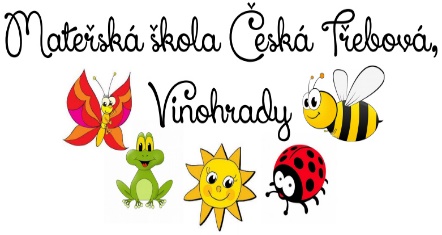 Mateřská škola Česká Třebová, VinohradyOkres Ústí nad OrlicíTel.: 465 531 127Tel: odloučené pracoviště: 734 261 038	Mobil pavilon A: 731 415 336Mobil pavilon B: 605 252 614																													Tylova 624e-mail: msvinohrady@ceska-trebova.cz				560 02 Česká Třebová	msvinohrady.sj@seznam.cz                                                  č. j. 326-4/2020/ MSVinhttp://www.ms-vinohrady.cz                                                             ID:  64tkp6eŘeditel školy: Marcela JansováZástupce ředitele školy:  Kateřina Blažková, DiS. Školní řádŠkolní řád je vydaný na základě ustanovení § 30 zákona č. 561/2004 Sb., školského zákona a vydává jej ředitel školy, po projednání v pedagogické radě. Školní řád je závazný pro všechny děti mateřské školy, jejich zákonné zástupce a všechny zaměstnance školy a je platný i pro akce související s výchovně vzdělávací činností školy, které se uskutečňují mimo budovu školy. Školní řád je zveřejněn na přístupném místě v mateřské škole a prokazatelným způsobem        s ním byli seznámeni všichni zaměstnanci školy, o jeho vydání a obsahu jsou informováni zákonní zástupci. S vybranými částmi obsahu byly seznámeny i děti formou odpovídající jejich věku a rozumovým schopnostem.1 Práva a povinnosti1.1. Práva dětí - kdykoliv se napít- jít kdykoliv na toaletu- jíst pouze to a tolik, kolik chtějí- být vždy vyslechnuté- zvolit si hru nebo činnost z možné nabídky podle svého přání- pomoc dospělého, když potřebují- kdykoliv si během dne odpočinout- být oslovovány tak, jak jsou zvyklé z domova, nebo jak chtějí1.2. Práva zákonných zástupců - na informace o průběhu a výsledcích vzdělávání dítěte- vyjadřovat se ke všem rozhodnutím týkajícím se podstatných záležitostí jejich vzdělávání, přičemž jejich vyjádřením musí být věnována pozornost - na informace a poradenskou pomoc školy nebo školského poradenského zařízení            v záležitostech týkajících se vzdělávání - právo na korektní jednání a chování ze strany všech zaměstnanců školy- právo na diskrétnost a ochranu informací, týkajících se jejich osobního a rodinného života- právo konzultovat výchovné i jiné problémy svého dítěte s učitelkami- právo spolurozhodovat při plánování programu mateřské školy, při řešení vzniklých problémů- právo přispívat svými nápady a náměty k obohacení vzdělávacího programu školy- právo projevit jakékoli připomínky k provozu MŠ, učitelce nebo ředitelce školy1.3. Povinnosti dětírespektovat pravidla soužití v MŠ a dbát pokynů pedagogů a ostatních zaměstnanců1.4. Povinnosti zákonných zástupců- zajistit, aby dítě docházelo řádně do školy- na vyzvání ředitele školy se osobně zúčastnit projednání závažných otázek týkajících se vzdělávání dítěte - informovat školu a školské zařízení o změně zdravotní způsobilosti, zdravotních obtížích  dítěte nebo jiných závažných skutečnostech, které by mohly mít vliv na průběh vzdělávání- dokládat důvody nepřítomnosti dítěte v souladu s podmínkami stanovenými školním řádem- oznamovat učitelce údaje, které jsou podstatné pro průběh vzdělávání nebo bezpečnost dítěte, a změny v těchto údajích (změny bydliště, telefonů, příjmení, zdravotní stav ….)- neodhlašovat obědy na mobilní čísla na pavilonech, tato čísla slouží pouze pro omlouvání    nepřítomnosti dětí pomocí SMS a komunikaci mezi učitelkou a rodiči.- v případě konkrétních mimořádných situací spojených s onemocněním Covid- 19  dodržovat základní provozní podmínky školy po dobu trvání epidemiologických opatření pro dané území, které  nařídí  Krajská hygienická stanice, Ministerstvo zdravotnictví a školství.1.5. Podrobnosti o pravidlech vzájemných vztahů se zaměstnanci ve škole Vzájemné vztahy mezi zaměstnanci školy a dětmi, nepřímo i zákonnými zástupci dětí, musí vycházet ze zásad vzájemné úcty, respektu, názorové snášenlivosti, solidarity a důstojnosti.Všichni zaměstnanci školy, děti a jejich zákonní zástupci dbají o dodržování základníchspolečenských pravidel a pravidel slušné a zdvořilé komunikace. Zaměstnanec školy musí usilovat o vytváření dobrého vztahu zákonných zástupců                      a  veřejnosti ke škole. Informace, které zákonný zástupce dítěte poskytne do školní matriky nebo jiné důležité informace o dítěti (zdravotní způsobilost,…) jsou důvěrné a všichni pedagogové a vedoucí školní jídelny se řídí se zákonem č. 101/2000 Sb., o ochraně osobních údajů.2.  Provoz a vnitřní režim školy K zajištění bezpečnosti dětí při pobytu mimo místo, kde se uskutečňuje vzdělávání, stanoví ředitelka MŠ počet učitelů tak, aby na jednu učitelku připadlo nejvýše 20 dětí z běžných tříd, nebo 12 dětí ve třídě, kde jsou zařazeny děti s přiznaným podpůrným opatřením 2-5. stupně nebo děti mladší 3 let.Při zajišťování výletu pro děti určí ředitelka MŠ počet učitelů MŠ nebo jiných pedagogických pracovníků, tak aby bylo zajištěno vzdělávání dětí, včetně dětí s přiznaným podpůrným opatřením.2.1 Provoz školy  Provoz mateřské školy je celodenní - od 6,15 do 16,15hodin. Odloučené pracoviště: 6,15 – 15,45 hodinZ bezpečnostních důvodů je budova uzamčena a opatřena kamerovým systémem.  Nutno zvonit na zvonky.Děti přicházejí do MŠ od 6,15 hodin, obvykle do 8, 30 hodin, jinak po dohodě s učitelkou dle aktuální potřeby rodičů. Odloučenou třídu máme v bývalé Základní škole praktické. Od roku 2020 je budova školy v majetku Města Česká Třebová. Vstup do školy a školní hřiště je uzamčeno a opatřeno kamerovým systémem.2.2. Organizace dne na pavilonu A6.15 – 6.45    scházení dětí ve třídě Berušek 		hygiena a svačina a dopolední vzdělávací blok – spontánní, didaktické činnosti, individuální, skupinová práce s dětmi                         pokračování v cílených činnostech, samostatná práce, objevování, poznávání, individuální práce09.30 – 11.30	pobyt venku11.30 -  12.00	oběd a osobní hygiena dětí, příprava na odpolední odpočinek12.00 – 14.00 odpočinek dětí dle jejich individuální potřeby, klidové aktivity14.00 - 16.15	hygiena, svačina, odpolední zájmová činnost, hry, dle zájmu pokračování v započatých dopoledních aktivitách, individuální plánované činnosti (v 15.30 se odvádějí děti ze třídy Berušek do třídy Sluníček)Od 15.30 -16.15 spojeno ve třídě Sluníček2.3. Organizace dne na pavilonu B6.15 – 6.45     scházení dětí ve třídě Žabiček 		hygiena a svačina a dopolední vzdělávací blok – spontánní, didaktické činnosti, individuální, skupinová práce s dětmi                         pokračování v cílených činnostech, samostatná práce, objevování, poznávání, individuální práce09.30 – 11.30	pobyt venku11.30 -  12.00	oběd a osobní hygiena dětí, příprava na odpolední odpočinek12.00 – 14.00 odpočinek dětí dle jejich individuální potřeby, klidové aktivity14.00 - 16.00	hygiena, svačina, odpolední zájmová činnost, hry, dle zájmu pokračování v započatých dopoledních aktivitách, individuální plánované činnosti Od 15.45 do 16.00 spojené třídy ve třídě Žabiček16.00-16.15 děti se odvádějí do třídy SluníčekV případě nepřítomnosti učitelky se děti spojují ve třídách do 8.00 hodin a odpoledne od 14.30 hodin.Denní řád si učitelky upraví dle individuálních potřeb a věkových zvláštností. Časová rozmezí jsou jen orientační, mění se v závislosti na aktuálním dění. 2.4 Organizace dne na odloučeném pracovišti6.15 		Scházení dětí ve třídě Včeliček 		hygiena a svačina a dopolední vzdělávací blok – spontánní, didaktické činnosti, individuální, skupinová práce s dětmi                         pokračování v cílených činnostech, samostatná práce, objevování, poznávání, individuální práce09.30 – 11.10	pobyt venku11.15 -  11.45	oběd a osobní hygiena dětí, příprava na odpolední odpočinek12.00 – 14.00 odpočinek dětí dle jejich individuální potřeby, klidové aktivity14.00 – 15.45	hygiena, svačina, odpolední zájmová činnost, hry, dle zájmu pokračování v započatých dopoledních aktivitách, individuální plánované činnosti.V případě nepřítomnosti učitelky, určí ředitelka (zástupkyně) zastupující osobu nebo změnu organizace služeb. Denní řád si učitelky upraví dle individuálních potřeb a věkových zvláštností. Časová rozmezí jsou jen orientační, mění se v závislosti na aktuálním dění. 2.5. Způsob omlouvání dětíPokud je zákonnému zástupci dopředu známá krátkodobá nepřítomnost dítěte při vzdělávání v mateřské škole, oznámí tuto skutečnost včetně uvedení důvodu a doby nepřítomnosti dítěte v dostatečném předstihu telefonicky, e-mailem nebo osobně v mateřské škole.2.6. Přivádění a převlékání dětíDěti se v přítomnosti rodičů převlékají v šatně, věci dětí ukládají podle značek dítěte do označených k tomu určených prostor. Věci dětí rodiče označí tak, aby nemohlo dojít k záměně.2.7. Předávání dětí zákonným zástupcůmRodič předává a vyzvedává své dítě osobně u paní učitelky ve třídě nebo na školní zahradě. Za bezpečnost dětí v MŠ odpovídají učitelky od doby převzetí od zákonného zástupce do doby předání děti jejich zákonnému zástupci, popřípadě pověřené osobě. Zákonní zástupci mohou pověřit vyzvedáváním dítěte z MŠ jinou osobu, případně nezletilé dítě, a to písemně nebo na základě trvalého pověření napsaného v evidenčním listu dítěte (§5 odst. 1 vyhlášky 14/2005 Sb.). Ve třídách rodiče vyplní dokument  „Pověření pro vyzvedávání dítěte z MŠ“, který mohou kdykoliv upravit.2.8. Postup při nevyzvednutí dítěte ve stanovenou dobuPokud si zákonní zástupci nevyzvednou dítě do 16.15 hodin, pedagogický pracovník jim ihned telefonuje. Nedovolá-li se, vyčká 30 minut a poté informuje ředitelku MŠ o této situaci a kontaktuje policii ČR nebo městskou policii, která toto oznámí OSPOD / orgán sociálně-právní ochrany dětí/. Učitelka si nesmí vzít dítě domů. Postupuje podle pokynů odboru sociální péče.2.9. Povinné předškolní vzděláváníNa základě novely školského zákona č. 561/2004 Sb. vydané pod číslem 178/2016 Sb. se s účinností od 1. 1.2017 zavádí povinné předškolní vzdělávání. Docházka do MŠ je povinná pro všechny děti, které do 31. 8. daného roku dovrší věk 5 -ti let, není-li stanoveno jinak (§34 odst. 1).Povinné předškolní vzdělávání má formu pravidelné denní docházky do mateřské školy v pracovních dnech.Povinnost plnit předškolní vzdělávání není dána ve dnech, které připadají na období školních prázdnin. Dítě má však nadále právo docházet do mateřské školy ve všech dnech, kdy je v provozu.Povinné předškolní vzdělávání probíhá v mateřské škole v rozsahu 4 hodin denně, a to od 8.00 hod. do 12.00 hodin. V této době musí být dítě přítomno v mateřské škole a účastnit se vzdělávacího programu školy.Dítě má právo využívat celou provozní dobu mateřské školy, tj. od 6,15 hod. do 16,15 hod., výše uvedený rozsah 4 hod. je však povinný. Ostatní doba pobytu je nadále nepovinná.Nepřítomnost dítěte v povinném předškolním vzdělávání musí být rodiči řádně ohlášena. Ohlášení nepřítomnosti (telefon, SMS, e-mail, osobní kontakt) musí rodiče zajistit nejpozději do třetího dne nepřítomnosti dítěte v mateřské škole. Nepřítomnost delší než týden musí být dále omluvena a to v podobě, kterou lze dokumentovat písemně nebo e-mailem.Odůvodnění nepřítomnosti dítěte v předškolním vzdělávání je v kompetenci rodičů,v opodstatněných případech však může mateřská škola požadovat doložení důvodů (např. zprávu od lékaře). Rodiče jsou pak povinni důvody doložit nejpozději do tří dnů ode dne výzvy.8. Při nedodržení omluvení na výzvu ředitelky bude po týdnu od výzvy neohlášená                        a    neomluvená nepřítomnost dítěte v povinném předškolním vzdělávání, ohlášena na OSPOD.9.  Rodiče mohou požádat o uvolnění dítěte z povinného předškolního vzdělávání     z významných rodinných důvodů, např. tuzemská nebo zahraniční dovolená. Žádost s odůvodněním v písemné podobě (nebo e-mailem) doručí ředitelce mateřské školy nejpozději týden před plánovanou nepřítomností dítěte tak, aby bylo možné na ni reagovat.10.  O žádosti o uvolnění dítěte z povinného předškolního vzdělávání rozhoduje ředitelka školy, zprávu zašle rodičům v písemné podobě či e-mailem nejpozději do tří dnů ode dne obdržení žádosti.11.  S účinností od 1.9.2020 poskytujeme vzdělávání distančním způsobem v důsledku krizových nebo mimořádných opatření nebo z důvodu nařízení karantény, když chybí polovina dětí ve třídě nebo chybí většina těchto dětí z celé MŠ a z celého odloučeného pracoviště. Distanční výuka bude realizována e-mailovou formou. V případě, že rodič nemá přístup k internetu, po telefonické domluvě.Individuální vzdělávání dítěteDítě může plnit povinné předškolní vzdělávání jiným způsobem - individuálním vzděláváním (Zákon č. 561/2004 Sb., školský zákon, § 34, odst. b)Pokud bude zákonný zástupce dítěte požadovat individuální vzdělávání dítěte, oznámí to řediteli školy 3 měsíce před zahájením školní docházky. Oznámení musí obsahovat: jméno popřípadě jména a příjmení rodné číslo místo trvalého pobytu dítěte, v případě cizince místo pobytu dítěteobdobí, ve kterém má být dítě individuálně vzdělávánodůvodu pro individuální vzdělávání dítěteIndividuální vzdělávání probíhá mimo mateřskou školu a jeho průběh je plně v kompetenci rodičů dítěte.Mateřská škola ověří úroveň osvojování očekávaných výstupů v jednotlivých oblastech formou rozhovoru a připravených pracovních činností s dítětem v rozsahu cca 15 – 20 minut. Rodiče předem obdrží orientační pomůcku „Desatero pro rodiče předškoláka“ podle nichž bude MŠ ověřovat úroveň vzdělávání.Termíny ověřování:třetí čtvrtek v měsíci listopadu (hodinu lze domluvit)náhradní termín první čtvrtek v měsíci prosinci (hodinu lze domluvit).Rodiče jsou povinni se dostavit s dítětem v uvedeném termínu k ověření výsledků individuálního vzdělávání.V odůvodněných případech (nemoc, pobyt v zahraničí) jsou rodiče povinni předem ohlásit neúčast dítěte na ověřování a dohodnout si s ředitelkou školy náhradní termín.Pokud rodič nezajistí účast dítěte na ověřování vzdělávacích výsledků a nedomluví si náhradní termín, ředitelka školy ve správním řízení ukončí individuální vzdělávání dítěte. Dítě pak bude nadále plnit povinné předškolní vzdělávání řádnou docházkou do mateřské školy.3. Podmínky stanovení a výběru úplaty za poskytované vzdělávání a podmínky k přijímání dětí3.1. Možnosti úhrady stravného.-        bezhotovostní platby (souhlas s inkasem) -       v odůvodněných případech hotovostí platbaVýše zálohy bude vypočítávána tak, aby odpovídala předpokládané výši stravného na příští měsíc. Výše zálohy bude tedy pohyblivá a zohledňuje předcházející odhlášky.Inkasování záloh na stravování bude probíhat koncem měsíce předcházejícího, zpravidla25. den předcházejícího měsíce (např. záloha na září bude inkasována 25. srpna). Dle školského zákona 561/2005 Sb.§35 může ředitel po předchozím písemném upozornění zákonnému zástupci ukončit docházku dítěte do MŠ. V případě, že zákonný zástupce opakovaně neuhradí úplatu za školní stravování ve stanoveném termínu a nedohodne si náhradní termín platby. To se nevztahuje na děti, které plní povinnou předškolní docházku.Pro celodenní provoz činí úplata Kč 450,- měsíčně. 3.2. Osvobození od úplatyBezúplatně se vzdělání v mateřské škole poskytuje dítěti, které od počátku školního roku, který následuje po dni, kdy dítě dosáhne pátého roku. Platí i v případě odkladu plnění povinné docházky nebo v případě dodatečného odkladu, kdy se žák základní školy vrací zpět do mateřské školy. Osvobozen od úplaty je:zákonný zástupce dítěte, který pobírá opakující se dávku pomoci v hmotné nouzi.zákonný zástupce nezaopatřeného dítěte, pokud tomuto dítěti náleží zvýšení příspěvku na péči.Rodič, kterému náleží zvýšení příspěvku na péči z důvodu péče o nezaopatřené dítě nebo:fyzická osoba, která o dítě osobně pečuje a z důvodu péče o toto dítě pobírá dávky pěstounské péče a tuto skutečnost prokáží ředitelce MŠ.3.3. Přijímání k dětí k předškolnímu vzděláváníŘeditelka stanovuje po dohodě se zřizovatelem místo, termín a domu pro podání žádosti o přijetí dětí do mateřské školy. Zákonní zástupci jsou o termínu vyrozuměni formou propagačních materiálu (na webových stránkách školky, vývěsních tabulích, na vstupních dveřích) Zápis se koná v období od 2. května do 16. května.Děti mohou být přijímány do MŠ i v průběhu školního roku, pokud to umožňují kapacitní podmínky školy.Dítě do MŠ přijímá na základě žádosti zákonných zástupců ředitelka školy. Žádost o přijetí dítěte do MŠ si rodiče mohou vyzvednout v mateřské škole. V krizovém stavu je zápis realizován podle opatření Města a dle pokynů Ministerstva školství.Kritéria pro přijímání dětí k předškolnímu vzdělávání jsou pro daný rok zveřejněna v Žádosti o přijetí.4. Podmínky k zajištění bezpečnosti a ochrany zdraví dětí4.1. Podmínky zdravotní Do MŠ chodí děti pouze zdravé, to je bez známek jakéhokoliv akutního infekčního onemocnění nebo parazitárního napadení. Dítě se do MŠ nepřijímá s léky nebo nedoléčené. Na základě lékařské zprávy o zdravotním stavu dítěte, podáváme lék jen při ohrožení života dítěte. Při úrazu či náhlém onemocnění učitelka zajistí patřičnou péči s okamžitou informací rodičům. V případě nutnosti užívání léků dítěte, zákonný zástupce školu o podávání léků písemně požádá a dodá podrobné informace o nezbytném postupu při jejich aplikaci.  Příslušný formulář si vyzvedne ve třídě.4.2. Prevence šíření infekčních onemocněníZa akutní infekční onemocnění se považuje:- virová rýma (tj. průhledná rýma, která intenzivně dítěti vytéká z nosu a to bez zvýšené teploty).- bakteriální rýma (tj. zabarvená - zelená, žlutá, hnědá rýma a to bez zvýšené teploty).- intenzivní kašel (tj. kašel, který přetrvává i v klidové činnosti dítěte a to bez zvýšené teploty).- onemocnění, které se vysévá vyrážkou na kůži.V případě podezření na výskyt nákazy Covid – 19:- příznaky jsou patrné již při příchodu dítěte do školy, učitelka nepřevezme dítě a odešle zákonného zástupce k lékaři- příznaky se vyskytnou v průběhu dne, neprodleně dojde k poskytnutí roušky a pod dozorem dojde k izolaci dítěte a současně k informování zákonného zástupce k vyzvednutí dítěte, který musí telefonicky kontaktovat dětského lékaře a ten rozhodne o dalším postupu.V souvislosti s výskytem pandemie Covid 19 v roce 2020 respektujeme mimořádná opatření Ministerstva zdravotnictví a nařízení vlády. Byla vytvořena pravidla postupů při v nouzovém stavu. V případě epidemie a zpřísněných opatření (Covid-19) vyžadujeme od rodičů lékařskou zprávu.Infekční a parazitární onemocněníVyskytne-li se v rodině nebo nejbližším okolí infekční onemocnění, ohlásí to zákonný zástupce učitelce nebo ředitelce školy. Toto se týká i v případě vší. Pokud dítě vykazuje známky akutního onemocnění v průběhu pobytu v MŠ, pedagog neprodleně telefonuje rodičům. Na základě informace od rodičů má škola povinnost informovat ostatní rodiče, že se v MŠ vyskytlo infekční nebo parazitární onemocnění: neštovice, spála, impetigo, průjem, zvracení, pátá, šestá nemoc, syndrom ruka-noha-ústa,  zánět spojivek, vši, roupi, svrab.Chronická onemocnění dítěte: Alergie a z toho vyplývající alergická rýma, kašel a zánět spojivek, je nutné škole předložit potvrzení lékaře specialisty (alergologa). Za alergickou rýmu je považována rýma bílá, průhledná. Zabarvená rýma je považována za infekční a dítě bude odesláno do domácího léčení. U potravinové alergie je také nutno informovat vedoucí ŠJ.Epilepsie, astma je nutné doložit lékařským potvrzením.            Po vyléčení onemocnění nebo absenci dítěte předpokládáme, že je dítě zdravé a může do kolektivu. Spoléháme na osobní zodpovědnost každého rodiče (§29 zákona 258/2000 Sb.).4.4. Oznamování náhlého onemocněníNa začátku školního roku rodiče v evidenčním listě dítěte oznámí své telefonní číslo do zaměstnání nebo mobilního telefonu, nebo udají osobu, na kterou se může učitelka obrátit v případě náhlého onemocnění dítěte v průběhu provozu. V případě náhlého onemocnění je nutné dítě si neprodleně vyzvednout.4.5. Omezení sladkostíOmezujeme množství přinášených sladkostí a bonbonů. Výjimkou je den narozenin či svátku dítěte. Děti mohou mlsat i zdravě. 4.6. ZákazyDo areálu školy je zákaz vstupu psů. Vchody do budovy a branky jsou označeny grafickou značkou Zákaz kouření a zákaz používání elektronických cigaret ve všech prostorách školy.Uvnitř v budově MŠ se nesmí z důvodu bezpečnosti ukládat kola, koloběžky, sáně, boby a jiné předměty ani vjíždět s dětským kočárkem do prostoru šatny.5. Prevence sociálně patologických jevů, prevence a řešení šikany ve škole 5.1. Výchovně vzdělávací působeníDěti jsou vedeny učitelkami k ochraně zdraví před vlivem patologických jevů a projevů diskriminace, nepřátelství nebo násilí. Jsou seznamovány a vedeny k prosociálnímu chování ve výchovně vzdělávací činnosti během celého dne (v rámci vzdělávacího programu školy). Děti jsou nenásilnou formou (přiměřeně k jejich věku a schopnostem) vedeny k pochopení a porozumění dané problematiky, jsou seznamovány s nebezpečím drogové závislosti, alkoholismu, kouření, virtuální závislosti (počítače, televize, video), hráčství (gamblerství), vandalismu, kriminality i jiných forem násilného chování. Jsou jim vysvětlována pozitiva zdravého životního stylu.Učitelky mateřské školy se programově věnují neformálním vztahům dětí ve třídě a nenásilně je ovlivňují prosociálním směrem (prevence šikany a jiných sociálně patologických jevů u dětí). Důležitým prvkem prevence v této oblasti je i vytvoření příznivého sociálního klimatu mezi dětmi navzájem, mezi dětmi a učitelkami a mezi učitelkami a zákonnými zástupci dětí. Děti jsou vedeny k ohleduplnosti ve vzájemném chování, k dodržování daných pravidel při soužití v kolektivu.Preventivní program je podrobně rozpracován v příloze ŠVP pro předškolní vzdělávání.5.2. Zákaz vnášení věcí a látek ohrožujících bezpečnost a zdraví dětí Dětem není dovoleno nosit do MŠ předměty ohrožující jejich zdraví. Ve skříňkách nesmí být žádné léky a masti. Nepřípustné jsou především předměty propagující násilí (nože, meče, pistole apod.). Nedoporučujeme nosit ani cennosti (zlaté řetízky, drahé hračky apod.). V opačném případě nenese škola žádnou odpovědnost za jejich ztrátu či poškození. 6. Podmínky zacházení s majetkem školy ze strany dětí. Po dobu pobytu dítěte a v průběhu vzdělávání dětí v MŠ dbají učitelky na to, aby děti zacházely šetrně s učebními pomůckami, hračkami a nepoškozovaly ostatní majetek školy.7. Poučení o povinnosti dodržovat školní řád (§ 22 odst. 1 písm. b), § 30 odst. 3 školského zákona Školní řád platí do odvolání. Vydáním tohoto řádu se aktualizuje Školní řád vydaný 27.8.2020Školní řád byl projednán Pedagogickou radou dne 29.8.2022Školní řád je zveřejněn na přístupném místě ve škole.  Prokazatelným způsobem jsou s ním seznámeni zaměstnanci školy. O jeho vydání a obsahu jsou prokazatelným způsobem informováni zákonní zástupci dětí. S vybranými částmi školního řádu byly seznámeny děti, forma seznámení odpovídala věkua rozumových schopnostem dětí. Školní řád nabývá účinnosti 1. 9. 2022                                                                                                              Marcela Jansová                                                                                                                ředitelka školy